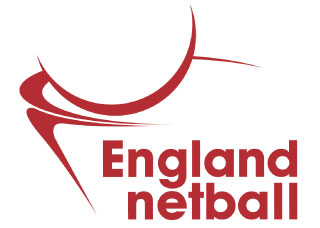 How to join a county’s directory In order to enable the county committee to access your information in ENgage, you will need to join their directory. Please follow these instructions, to link to a county directory:Log into ENgage Click on the ‘Directory’ button Click on the funnel symbol on the right hand-side of the screenSelect the ‘+’ symbolSelect ‘Name’Enter the county Click ‘Apply’Select the small circle to the left of the county nameClick ‘Join’Select from individual type dropdown, as appropriateSelect ‘Save’